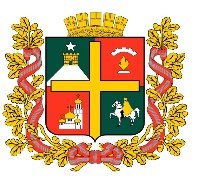 КОМИТЕТ ПО УПРАВЛЕНИЮ МУНИЦИПАЛЬНЫМ ИМУЩЕСТВОМ ГОРОДА СТАВРОПОЛЯП Р И К А З     .  .2023               г. Ставрополь                   № Об утверждении Перечня должностей муниципальной службы комитета по управлению муниципальным имуществом города Ставрополя, исполнение должностных обязанностей по которым  связано с использованием сведений, составляющих государственную тайну, при назначении на которые конкурс на замещение вакантной должности муниципальной службы не проводится В соответствии с Федеральным законом от 02 марта 2007 г. № 25-ФЗ «О муниципальной службе в Российской Федерации», решением Ставропольской городской Думы от 25 января 2012 г. № 169 «Об утверждении Положения о конкурсе на замещение вакантной должности муниципальной службы в городе Ставрополе» ПРИКАЗЫВАЮ:1. Утвердить Перечень должностей муниципальной службы комитета по управлению муниципальным имуществом города Ставрополя, исполнение должностных обязанностей по которым  связано с использованием сведений, составляющих государственную тайну, при назначении на которые конкурс на замещение вакантной должности муниципальной службы не проводится, согласно приложению.2. Настоящий приказ вступает в силу на следующий день после дня его официально опубликования в газете «Ставрополь официальный. Приложение к газете «Вечерний Ставрополь».3. Контроль исполнения настоящего приказа оставляю за собой. Исполняющий обязанности заместителя главы администрациигорода Ставрополя, руководителя комитета по управлению муниципальнымимуществом города Ставрополяруководитель отдела нежилых объектов недвижимости комитета по управлению муниципальным имуществом города Ставрополя                                                       Н.В. БенедюкПриложениек приказу заместителя главы администрации города Ставрополя, руководителя  комитета по управлению муниципальным имуществом города Ставрополяот                       №   ПЕРЕЧЕНЬдолжностей муниципальной службы комитета по управлению муниципальным имуществом города Ставрополя, исполнение должностных обязанностей по которым связано с использованием сведений, составляющих государственную тайну, при назначении на которые конкурс на замещение вакантной должности муниципальной службы не проводитсяИсполняющий обязанности заместителя главы администрациигорода Ставрополя, руководителя комитета по управлению муниципальнымимуществом города Ставрополяруководитель отдела нежилыхобъектов недвижимости комитета по управлению муниципальным     имуществом города Ставрополя                                                     Н.В. Бенедюк№п/пДолжность муниципальной службыКоличество единицПервый заместитель руководителя комитета по управлению муниципальным имуществом города Ставрополя города Ставрополя1Руководитель отдела правового обеспечения деятельности комитета по управлению муниципальным имуществом  города Ставрополя1